Gulbenes novada vidusskolas stadiona slidotavas izmantošanas noteikumi1.1.1.Atrodoties Gulbenes slidotavā (turpmāk –Slidotava) ikvienam apmeklētājam ir  saistoši Gulbenes novada vidusskolas stadiona slidotavas kārtības noteikumi;1.2. Publiskās slidošanas laikā ir jāievēro noteiktais slidošanas virziens (pulksteņa rādītāja virzienā);1.4. Slidotavas apmeklētājiem ir jāievēro vispārējās un sporta ētikas normas;1.5. Bērni līdz 10 gadu vecumam slidotavu var apmeklēt tikai vecāku vai pilngadīgās personas pavadībā;1.6. Pilngadīga persona atbild par sava veselības stāvokļa atbilstību izvēlētajām fiziskajām aktivitātēm. 1.7. Par nepilngadīgas personas veselības stāvokļa atbilstību atbild tās vecāki vai to pavadošās personas;1.8. Visiem apmeklētājiem ir jāievēro atbildīgā darbinieka norādījumi; 1.9. Traumu gadījumā zvanīt 113.2.2.1. Aizliegts smēķēt, lietot apreibinošas vielas, kā arī atrasties to ietekmē; 2.2. Aizliegts ievest dzīvniekus; 2.3. Aizliegts lietot necenzētus vārdus un fiziski aizskart citas personas; 2.4. Aizliegts bojāt aprīkojumu; 2.5. Aizliegts ienest citu personu veselību apdraudošus priekšmetus un vielas; 2.6. Aizliegts bez slidām atrasties uz ledus;2.7. Aizliegts iebraukt teritorijā ar mehanizētiem transporta līdzekļiem;2.8. Aizliegts braukt pa slidotavu ar velosipēdiem, skrituļslidām, skrituļdēļiem, bērnu    ratiņiem, u.c. pārvietošanās līdzekļiem;2.9. Stingri aizliegts ierasties slidotavā, ja ir kādi saaukstēšanas simptomi (iesnas, klepus, paaugstināta ķermeņa temperatūra);2.10. Aizliegts patvaļīgi, ārpus noteiktā laika atrasties slidotavā;3.3.1. Lai nodrošinātu efektīvāku un drošāku slidotavas izmantošanu, tiek noteikti slidotavas izmantošanas laiki, atbilstoši grafikam: 3.2. Slidotavas darbinieki nenes atbildību par BJSS nodarbību laikā vai publiskās slidošanas laikā gūtajām traumām;3.3.Informācija par slidu un slēpju nomu tālr.264345853.4.Slidotavā tiks veikta fotografēšana un video novērošana. Fotoattēli un video tikt izmantoti, lai identificētu un sauktu pie atbildības tās personas, kuras neievēros slidotavas kārtības noteikumus.Gulbenes novada vidusskolas direktore				Liena SilaunieceZiedonis.Lazdiņš26470022ziedonis.lazdins@gulbene.lv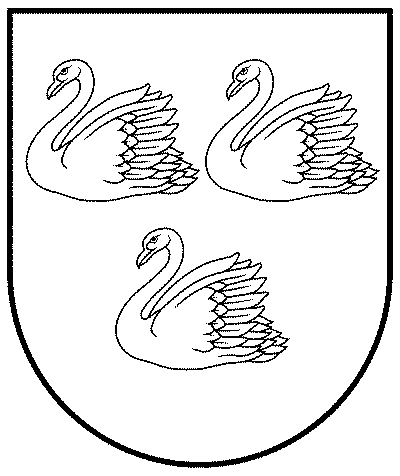   Gulbenes novada vidusskolaIzglītības iestādes reģ.Nr.4413903373, Uzņēmuma reģ.Nr.50900034951Skolas iela 10, Gulbene, Gulbenes novads, LV-4401     Tālrunis 64473178, 64474141; e-pasts: vidusskola@gulbene.edu.lv,E-adrese: _DEFAULT@50900034951Gulbenē04.12.2023.Nr. GNV/IEK/2023/10Darba dienāsLedus laukuma tīrīšanalīdz 1300Publiskā slidošana1300-1400BJSS grupu treniņi1430-1630Ledus laukuma tīrīšana1630-1700Hokeja treniņš1700- -1830Publiskā slidošana1830-2030Sestdienās, svētdienās unLedus laukuma tīrīšanalīdz 1300svētku dienāsPubliskā slidošana1300-1500Ledus laukuma tīrīšana1500-1530Hokeja treniņš1530- -1730Ledus laukuma tīrīšana1730-1800Publiskā slidošana1800-2000